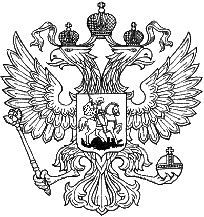 УПРАВЛЕНИЕ ДЕЛАМИ ПРЕЗИДЕНТА РОССИЙСКОЙ ФЕДЕРАЦИИФЕДЕРАЛЬНОЕ ГОСУДАРСТВЕННОЕ БЮДЖЕТНОЕ УЧРЕЖДЕНИЕ«ПРЕЗИДЕНТСКАЯ БИБЛИОТЕКА ИМЕНИ Б.Н.ЕЛЬЦИНА»Дополнительные профессиональные программы повышения квалификации, реализуемые Президентской библиотекойв I квартале 2022 г.Программой «Педагогические подходы и методы в библиотечно-информационном обслуживании» предусмотрено рассмотрение вопросов:Основные термины и понятия библиотечной педагогики;Педагогические подходы в библиотечно-информационном обслуживании;Педагогические методы в библиотечно-информационном обслуживании;Практические аспекты применения педагогических подходов и методов в обслуживании пользователей Президентской библиотеки;Анализ библиотечных мероприятий, при проведении которых применяются педагогические подходы и методы;Составление технологической карты библиотечного мероприятия с применением педагогических подходов и методов.Содержание программы «Развитие читательского интереса к поэзии у пользователей библиотек»:Дифференциация поэзии и прозы. Назначение поэзии и миссия поэта (концепции В. Хлебникова, Ю. Н. Тынянова, К. Г. Юнга, роль поэзии в онтологической герменевтике М. Хайдеггера).Библиотерапевтический эффект чтения поэзии;Читательский интерес как библиотековедческий феномен;Методы коррекции индифферентного отношения к стихам и негативной установки на чтение поэзии;Организационные формы деятельности, направленной на развитие читательского интереса к поэзии у пользователей библиотек;Актуальные методы и средства продвижения поэзии, применяемые в библиотечно-информационном обслуживании;Составление технологической карты библиотечного мероприятия, направленного на развитие читательского интереса к поэзии.Форма обучения дистанционная. Выдаются удостоверения о повышении квалификации установленного образца. Заявки на обучение по программам принимаются до 10 февраля 2022 года.Контактное лицо от Президентской библиотеки – Юлия Федоровна Андреева (тел. (812) 305-16-21 (доб. 372); е-mail: andreeva@prlib.ru).№п/пНаименование программыОбъемв акад. час.Сроки реализацииСтоимость обучения одного слушателя1.Педагогические подходы и методы в библиотечно-информационном обслуживании1628.02.2022 –02.03.20224112,00 руб.2.Развитие читательского интереса к поэзии у пользователей библиотек1614.03.2022 –16.03.20224112,00 руб.